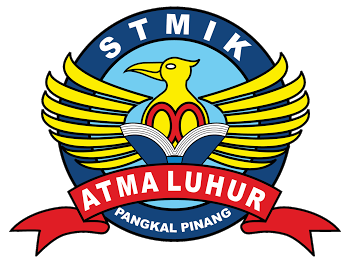  	STMIK ATMALUHUR PANGKALPINANGJln. Jend. Sudirman – Selindung Lama PangkalpinangProvinsi  Kepulauan Bangka BelitungBIODATAPendadaran / Lulus Tanggal   : 30 Juni 2015Wisuda Tanggal		    : Desember 2015	Nim				: 1111500068	Nama				: Endi Ramdani	Jenis Kelamin		 : Pria	Tempat & Tanggal Lahir 	: Pangkalpinang, 06 Mare 1994Status				: Belum NikahProgram Studi 		: Teknik InformatikaPekerjaan Saat Ini 		: MahasiswaAlamat Rumah 		: Jl. Bukit Merapin, PangkalpinangNo. Hp 			:085664789004Nama Orang Tua 		: Ermon TantesAlamat Orang Tua 		: Pangkalpinang